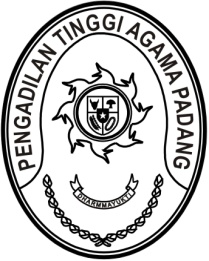 Nomor     	: W3-A/       /PB.00/8/2022	   Agustus 2022Lampiran	: -Perihal	: Surat Keterangan Telah Melaksanakan PenelitianKepada Yth.Dekan Fakultas HukumUniversitas AndalasAssalamu’alaikum, Wr. Wb.Memperhatikan Surat Saudara Nomor 603/UN16.04.WDI/PP/2022 tanggal 25 April 2022 perihal Surat Izin/Rekomendasi Penelitain, dengan ini kami sampaikan bahwa mahasiswa tersebut di bawah ini :Nama	: Sisri KurniaNIM	: 1810111119Program Studi	: Ilmu HukumDengan Judul	: Penerapan Pembatasan Usia Perkawinan Pasal 7 Undang-	  Undang No. 16 Tahun 2019 Tentang Perubahan Atas	  Undang-Undang No. 1 Tahun 1974 Tentang Perkawinan	  Terhadap Permohonan Dispensasi Perkawinan Dibawah	  Umur Di Sumatera Barat.”Pembimbing	: 1. Hj. Ulfanora, S.H., M.H.H.	  2. Hj. Dian Amelia, S.H., M.H.telah selesai melaksanakan penelitian di Pengadilan Tinggi Agama Padang.Demikian disampaikan dan terimakasih.WassalamKetua,Zein AhsanTembusan :Pejabat Pengelola Informasi dan Dokumentasipada Pengadilan Tinggi Agama Padang.